Name		Date	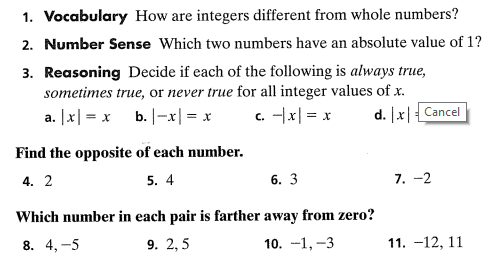 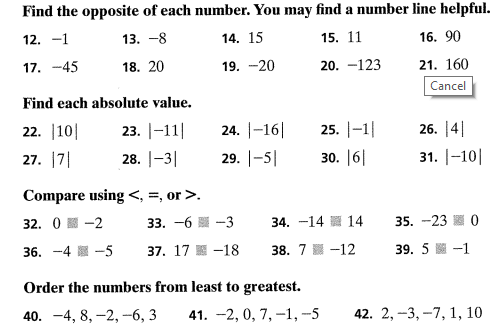 